Відділ освіти, молоді та спорту Ямпільської районної державної адміністраціїРайонний методичний кабінет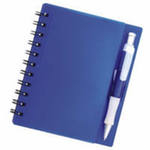 Ямпіль – 2018ЗМІСТІнструктивно-методичні рекомендації щодо викладання української мови та літературиУкраїнська моваУкраїнська література    2. Комплексні завдання на уроках української мови    3. Методичні рекомендації щодо використання сучасних          електронних освітніх ресурсів та технологій у процесі викладання          української мови та літературиДодатокдо листа Міністерстваосвіти і науки Українивід  03. 07. 2018 р. № 1/9-415Методичні рекомендації щодо викладання української мови у 2017/2018 навчальному роціУ 2018/2019 навчальному році вивчення української мови здійснюватиметься за такими програмами:   у 5 – 9 класах за навчальною програмою: Українська мова. 5 – 9 класи. Програма для загальноосвітніх навчальних закладів з українською мовою навчання. − К.: Видавничий дім «Освіта», 2013 (зі змінами, затвердженими наказом МОН України від 07.06.2017 №804);  у 10 класі – за новими навчальними програмами (рівень стандарту та профільний рівень), що затверджені наказом МОН України від 23.10.2017 № 1407; в 11 класі – за навчальними програмами, затвердженими наказом МОН України від 28.10.2010 № 1021, крім рівня стандарту; рівень стандарту – зі змінами, затвердженими наказом МОН України від 14.07.2016 № 826.Навчальні програми розміщені на офіційному сайті МОН України за посиланням: https://mon.gov.ua/ua/osvita/zagalna-serednya-osvita/navchalni-programi.Нові навчальні програми для 10 класу відповідають засадничим положенням Державного стандарту базової і повної загальної середньої освіти (постанова Кабінету Міністрів України від 23.11.2011 № 1392), ключовим положенням концепції «Нова українська школа».Документ розроблено з урахуванням завдань сучасної мовної освіти, модернізаційних процесів в освітньому просторі України, особливостей шкільного предмета «Українська мова» й потреб сучасних школярів.Змістові компоненти представлені чотирма лініями: мовною, мовленнєвою, діяльнісною й соціокультурною, що дають змогу комплексно реалізувати завдання шкільної мовної освіти. Особливістю програми є її особистісно орієнтоване й компетентнісне спрямування. Відповідно результативну частину презентовано у вигляді елементів, що формують ключові й предметні  компетентності, а саме: знаннєвий, діяльнісний, ціннісний, емоційний і поведінковий компоненти. Зміст мовної лінії, зокрема програми рівня стандарту, визначають теми, знання яких сприяє формуванню мовної культури й мовної грамотності, забезпеченню функційності знань, узагальненню вивченої теорії в 5 – 9 класах, а саме: лексична, орфоепічна, орфографічна, морфологічна, синтаксична, пунктуаційна і стилістична норми.У мовленнєвій лінії подано перелік рекомендованих видів роботи, які дають змогу учням реалізувати здобуті знання на практиці. Ці види роботи забезпечують повноцінний мовленнєвий розвиток старшокласників, адже комплексно охоплюють формування всіх видів мовленнєвої діяльності (аудіювання, читання, говоріння і письма). Системний підхід до розвитку мовлення учнів не передбачає виділення окремих годин на традиційні для 5 – 9 класів аудіювання, читання мовчки та вголос, перекази, твори тощо, оскільки ці види роботи передбачено на кожному уроці. Учитель може на власний розсуд змінювати запропоновані теми й види роботи, але водночас прагнути протягом року рівною мірою приділяти увагу розвиткові всіх видів мовленнєвої діяльності.Заміна розділу «Зв’язне мовлення» розділом «Практична риторика» умотивована віковими особливостями й потребами учнів виходити на вищий рівень практичного володіння мовою, що спроможна забезпечити риторика як теорія й практика ефективного мовлення.Наскрізні змістові лінії, заявлені в програмі, є засобом інтегрування навчального змісту, корелюються з окремими ключовими компетентностями й сприяють формуванню ціннісних і світоглядних орієнтацій учня, що визначають його поведінку в життєвих ситуаціях.Сучасні соціокультурні умови, інтеграція української освіти в європейський контекст зумовлює введення до навчальних програм такого виду письмових робіт, як есе, спрямованого на активізацію навчально-пізнавальної діяльності учнів, підвищення в них інтересу до навчання предмета, розвиток особистості, критичного мислення, лінгвокреативності.Есе – самостійна творча письмова робота, прикметною ознакою якої є особистісний характер сприймання проблеми та її осмислення, невеликий обсяг, вільна композиція, невимушеність та емоційність викладу.Види есе:Вільне есе обмежене в часі (5 – 10 і 10 – 15 хв.). До нього доцільно вдаватися на кожному уроці й на різних етапах його: цілевизначення, закріплення, рефлексії тощо. Для написання формального есе виділяють більше часу: від 20-ти до 45-ти хвилин.Види формального есе:інформаційне (есе-розповідь, есе-визначення, есе-опис);критичне; есе-дослідження (порівняльне есе, есе-протиставлення, есе причини-наслідку, есе-аналіз).Вимоги до формального есеОбсяг – 1 – 2 сторінки тексту (100 – 200 слів).Есе повинно сприйматися як цілісний твір, ідея якого зрозуміла й чітка.Кожен абзац есе розкриває одну думку.Необхідно писати стисло і ясно. Есе не повинно містити нічого зайвого, має нести лише інформацію, необхідну для розкриття ідеї есе, власної позиції автора.Есе має відрізнятися чіткою композиційною побудовою, бути логічним за структурою. В есе, як і в будь-якому творі, повинна простежуватися внутрішня логіка, що визначається, з одного боку, авторським підходом до обговорюваного питання, а з іншого – самим питанням. Необхідно уникати різких стрибків від однієї ідеї до іншої, думка має розкриватися послідовно.Есе повинно засвідчити, що його автор знає й осмислено застосовує теоретичні поняття, терміни, узагальнення, ідеї.Есе повинно містити переконливе аргументування порушеної проблеми.Структура есеЕсе складається з таких частин – вступ, основна частина, висновок.Вступ – обґрунтування вибору теми есе.Основна частина – теоретичні основи обраної проблеми й виклад основного питання. Ця частина припускає розвиток аргументації й аналізу, а також обґрунтування їх, виходячи з наявних даних, інших аргументів і позицій.Висновок – узагальнення й аргументовані висновки до теми тощо. Підсумовує есе або ще раз вносить пояснення, підкріплює зміст і значення викладеного в основній частині.Розподіл годин між розділамиЗазначаємо, шо вказаний у навчальних програмах розподіл годин між розділами вважається орієнтовним. У разі потреби вчитель має право самостійно змінювати обсяг годин у межах розділу, а також послідовність вивчення розділів.Кількість фронтальних та індивідуальних видів контрольних робіт з української мовиЗвертаємо увагу на кількість фронтальних та індивідуальних видів контрольних робіт з української мови в закладах загальної середньої освіти з українською мовою навчання.Фронтально оцінюються диктант, письмовий переказ і письмовий твір (навчальні чи контрольні види робіт), мовні знання й уміння, запис яких здійснюється на сторінці класного журналу «Зміст уроку».  Індивідуально оцінюються говоріння (діалог, усний переказ, усний твір) і читання вголос. Для цих видів діяльності не відводять окремого уроку, проте визначають окрему колонку без дати на сторінці класного журналу «Облік навчальних досягнень». У І семестрі проводять оцінювання двох видів мовленнєвої діяльності (усний переказ, діалог). У ІІ семестрі – оцінювання таких видів мовленнєвої діяльності, як усний твір і читання вголос, що здійснюється в 5 – 9 класах.Результати оцінювання говоріння (діалог, усний переказ, усний твір) і читання вголос протягом семестру виставляють у колонку без дати й ураховують у семестрову оцінку. Повторне оцінювання із зазначених видів мовленнєвої діяльності не проводять.Перевірка мовних знань і вмінь здійснюється за допомогою завдань, визначених учителем (тести, диктант тощо) залежно від змісту матеріалу, що вивчається. Тематичні і семестрові оцінкиТематичну оцінку виставляють на підставі поточних оцінок з урахуванням контрольних робіт. До прикладу, під час вивчення теми «Вступ. Повторення та узагальнення вивченого», яка охоплює 10 уроків, учень 7 класу отримав 5 оцінок: 3 поточні (6,7,6), а також оцінки за зошит (8) і контрольну роботу(7). Бали додають і ділять на кількість: (6+7+6+8+7):5=7 б. Семестрову – на основі тематичного оцінювання та результатів оцінювання певного виду діяльності: говоріння (діалог, усний переказ, усний твір) або читання вголос. Наприклад, учень отримав бали 6, 7, 7 за три тематичні, а також 7 б. за діалог і 6 б. за усний переказ. Виводячи семестровий бал, їх додають і ділять на 5: (6+7+7+7+6):5=7б.Якщо дитина прохворіла частину семестру, пропустила, наприклад, одну тематичну, не має оцінки за якийсь вид мовленнєвої діяльності, то оцінка  за семестр виводиться на розсуд учителя в залежності від динаміки особистих навчальних досягнень учня (учениці), важливості пропущеної теми чи теми, за яку учня (ученицю) атестовано, - (тривалість вивчення, складність змісту, ступінь узагальнення матеріалу). За таких умов оцінка за семестр може бути такою, як тематична (якщо вона одна), або знижена на кілька балів (на розсуд учителя) .Фронтальні та індивідуальні види контрольних робіт в 5-9 класахФронтальні та індивідуальні види контрольних робіт у 10 класі Фронтальні та індивідуальні види контрольних робіт в 11 класіУ таблицях зазначено мінімальну кількість фронтальних видів контрольних робіт, учитель на власний розсуд має право збільшувати цю кількість, залежно від рівня підготовленості класу, здібностей конкретних учнів, умов роботи тощо.Оцінка за контрольний твір з української мови та переказ є середнім арифметичним за зміст і грамотність, яку виставляють у колонці з датою написання роботи (надпис у колонці «Твір», «Переказ» не робиться).  Акцентуємо увагу, що в разі відсутності учня на одному зі спарених уроків під час написання контрольного твору, переказу рекомендуємо давати йому індивідуальне завдання, визначене вчителем. Зазначене завдання виконується учнем під час уроку.Кількість робочих зошитів з української мови за класами:5 – 9 класи – по два зошити;10 – 11 класи – по одному зошиту.Для контрольних робіт з української мови в усіх класах використовують по одному зошиту.  Ведення зошитів оцінюється від 1 до 12 балів щомісяця протягом семестру і вважається поточною оцінкою, що зараховується до найближчої тематичної. Під час перевірки зошитів ураховується наявність різних видів робіт, грамотність, охайність, уміння правильно оформити роботи.У разі відсутності учня на уроці протягом місяця рекомендуємо в колонці за ведення зошита зазначати н/о (нема оцінки).Під час підготовки вчителів до уроків радимо використовувати періодичні фахові видання: журнали «Дивослово», «Українська мова і література в школі», «Українська мова і література в школах України», газету «Українська мова та література». Навчальна та методична література з української мови, рекомендована МОН України, зазначена в Переліку навчальних програм, підручників та навчально-методичних посібників, рекомендованих Міністерством освіти і науки України, розміщений на офіційних сайтах МОН, Інституту модернізації змісту освіти. Додаток до листа Міністерства
освіти і науки України
від  03. 07. 2018 р. № 1/9-415Методичні рекомендації щодо викладання української літератури у 2018/2019 навчальному роціУ 2018/2019 навчальному році вивчення української літератури в 
5 – 9 класах здійснюватиметься за навчальною програмою: Українська література. 5 – 9 класи. Програма для загальноосвітніх навчальних закладів. – К.: Освіта, 2013 зі змінами, затвердженими наказом МОН України від 07.06.2017 №804; у 10 класі – за новими навчальними програмами (рівень стандарту та профільний рівень), що затверджені наказом МОН України від 23.10.2017 № 1407;в 11 класі – за навчальними програмами, затвердженими наказом МОН України від 28.10.2010 № 1021, крім академічного рівня та рівня стандарту, затверджених наказом МОН України від  14.07.2016 № 826.Навчальні програми розміщені на офіційному сайті МОН України за посиланням: https://mon.gov.ua/ua/osvita/zagalna-serednya-osvita/navchalni-programi.Нові програми для 10 класу створено на основі Державного стандарту базової і повної загальної середньої освіти (постанова Кабінету Міністрів України від 23.11.2011 № 1392), ключовим положенням концепції «Нова українська школа»; структуровано за окремими тематичними розділами й підрозділами.Зміст навчального матеріалу передбачає текстове вивчення творів, що виділені напівжирним шрифтом, інші ж лише називаються для допомоги вчителеві під час вивчення певної теми. Крім того,  для осучаснення змістового компонента, актуалізації компетентнісного підходу, надання вчителеві методичної допомоги під час вивчення програмових тем запропоновано рекомендаційну рубрику «Мистецький контекст» (МК).Вивчення  української літератури також відбувається із залученням міжпредметних зв’язків – МЗ (українська мова, історія, зарубіжна література, образотворче мистецтво, музика тощо).Звертаємо особливу увагу на те, що запропонована кількість годин на вивчення кожного розділу чи підрозділу є орієнтовною, учитель може її перерозподіляти на власний розсуд. Резервний час учитель може використовувати також довільно, зокрема для збільшення кількості годин на вивчення окремого твору, для уроків розвитку мовлення, контрольного оцінювання, творчих та інших робіт (екскурсій, диспутів, семінарів тощо). Запроваджено (*) – для творів, які не є обов’язковими, їх можна розглядати додатково, за вибором учителя, наявністю часу або самостійно. Наприкінці програми для кожного класу подано орієнтовні списки літератури для додаткового (самостійного) читання.                                        У навчальній програмі профільного рівня передбачено  вивчення творів літератури народів України, передовсім кримських татар. Також важливим компонентом програми є «Читацький практикум», спрямований на формулювання практичних навиків усних і письмових роздумів над прочитаним у різних стильових формах.З метою рівномірного розподілу навантаження учнів протягом навчального року подаємо рекомендовану кількість видів контролю з української літератури (за класами). Поданий у таблиці розподіл годин є мінімальним і обов’язковим для проведення в кожному семестрі. Учитель-словесник на власний розсуд може збільшити кількість видів контрою відповідно до рівня підготовленості учнів, особливостей класу тощо.Обов’язкова кількість видів контролю з української літератури у 5–9 класахОбов’язкова кількість видів контролю з української літератури у 10 класіОбов’язкова кількість видів контролю з української літератури в 11 класі*Контрольні класні твори пропонуємо давати у формі есе, міні-творів щодо розкриття певної проблеми чи образу програмового тексту тощо. Це розвиватиме самостійне творче мислення учнів і дасть їм можливість виконати роботу протягом одного уроку. **У кожному семестрі обов’язковим є проведення двох уроків розвитку мовлення: одного уроку усного розвитку мовлення, а другого – письмового. Умовне позначення в таблиці – (у + п).Рекомендуємо оцінку за письмовий вид роботи виставляти всім учням, за усний – кількості учнів, які відповідали протягом уроку.Оцінку за ведення зошита з української літератури виставляють у кожному класі окремою колонкою в журналі раз на місяць і враховують як поточну до найближчої тематичної. Під час оцінювання зошита з української літератури слід ураховувати наявність різних видів робіт; грамотність (якість виконання робіт); охайність; уміння правильно оформлювати роботи (дотримання вимог орфографічного режиму). У разі відсутності учня на уроці протягом місяця рекомендуємо в колонці за ведення зошита зазначати н/о (нема оцінки).Оцінка за контрольний твір з української літератури є середнім арифметичним за зміст і грамотність, яку виставляють у колонці з датою написання роботи. Надпис у журнальній колонці «Твір» не робиться.  Оцінку за читання напам’ять поетичних або прозових творів з української літератури виставляють у колонку без дати з надписом  «Напам’ять».Під час підготовки вчителів до уроків радимо використовувати періодичні фахові видання: журнали «Дивослово», «Українська мова і література в школі», «Українська мова і література в школах України», «Українська література в загальноосвітній школі», газету «Українська мова та література». Навчальна та методична література з української мови, рекомендована МОН України, зазначена в Переліку навчальних програм, підручників та навчально-методичних посібників, рекомендованих Міністерством освіти і науки України, що розміщений на офіційних сайтах МОН України, Інституту модернізації змісту освіти. Комплексні завдання на уроках української мовиКомплексні завдання мають сприяти реалізації  загальнодидактичних і власне методичних принципів навчання української мови: - принцип вивчення мови разом зі змістом, що виражається нею, принцип вивчення мовних одиниць на основі аналізу тексту в єдності змісту і форми;- принцип використання лінгвістичного аналізу тексту під час вивчення мовних одиниць усіх рівнів мовної системи; - принцип пріоритетного використання як дидактичного матеріалу до уроку текстів різних стилів, типів і жанрів мовлення, але переважного використання художніх текстів; - принцип розвитку на уроках мови читацьких інтересів дітей, формування в них уявлення про неповторність мовної особистості; - принцип зумовленості основного напрямку у вивченні української мови її комунікативною функцією, принцип комунікативно зорієнтованого навчання української мови, функціонального підходу до вивчення мовних одиниць; - принцип взаємозв’язку засвоєння теорії і функціонування мовних одиниць у мовленні; - принцип усвідомлення естетичної функції української мови; - принцип переважного використання індукції як способу мислення в процесі вивчення окремих явищ мови і мовлення, принцип взаємозв’язку окремих рівнів мови у процесі їх вивчення; - принцип тісного взаємозв’язку у засвоєнні учнями мовних і мовленнєвих знань, формуванні навчально-мовних, правописних і мовленнєвих умінь; - принцип тісного поєднання розвитку мовлення і розвитку мислення.           Реалізація функцій навчальних завдань значною мірою залежить від добору дидактичного матеріалу – текстів різних стилів, типів і жанрів мовлення. Дидактичний матеріал для уроків української мови має бути зразковим у стилістичному відношенні, а якщо це художній текст – яскравим, емоційним, виразним. Добір дидактичного матеріалу здійснюється відповідно до загальнодидактичних і власне методичних принципів навчання, а це насамперед означає відповідно до вікових особливостей учнів (принцип доступності).           У курсі української мови школярі мають засвоїти певну сукупність базових лінгвістичних понять. Це засвоєння здійснюється на основі різних текстів, робота з якими одночасно із засвоєнням матеріалу уроку сприяє засвоєнню учнями різних стилів, типів і жанрів мовлення, оволодінню ними мовленнєвими вміннями, морально-етичними нормами, збагаченню внутрішнього світу школярів, умінням будувати міркування, виконувати різні види мовленнєвої діяльності, виражати свої гуманістичні переконання за допомогою найрізноманітніших мовних засобів. Мовлення людини тісно пов’язане з її мисленням, почуттями, умінням бачити, спостерігати, диференціювати мовні явища та явища навколишнього середовища. Тож без збагачення науково-навчальних знань і формування мовних і мовленнєвих умінь, а також знань про навколишній світ неможливо формувати мовленнєві вміння й навички.Приклади комплексних завданьТема. Іменник як частина мови. Узагальнення і систематизація знань з теми.Робота з текстом. Прочитайте текст. __________________________________          Йдеш ранньою весна  (_____) листяним лісом і дивуєшся: ще кілька днів тому він був сірий і непривітний, а зараз молода зелень відчайдушно тягнеться вгору, де повільно пливуть з півдня на північ білі хмари – як лебеді, що повертаються з вирій  (______). Поміж дерево (_____) і кущами розсипались фіалки, проліски, ряст. Серед гілля лунають дзвінкі пташині голос (______).         У мелодія (_____) весняного лісу вплітається ще один звук. Ніби хтось торкає струну віолончелі, і вона озивається приємним оксамитним звук (_____). Це джміль прилетів по нектар. Трудяги-джмелі – невтомні помічник (______)  селян: тільки вони запилюють квіти конюшини, люцерни, бо мають довгі хоботки. А будуть трави – буде й молоко у корів…          Джміль опустився на велику лілову китиця (______), діловито обхопив її передніми ніжка (______) і почав нишпорити хоботок (______) в одній із квіток. Та навіть своїм довгим хоботком не зміг дістати солодку крапелька (______) на дні шпорця. Джміль сердито загув. Запах нектару збуджував комаха (_____). І він таки знайшов вихід. Він… прокусив своїми гострими щелепами тонку стінку пелюстки-шпорця якраз там, де вона прикривала ласу крапельку, просунув у дірочка (_____) хоботок і випив нектар. От хитрун! (за оповіданням С. Мацюцького)2. Поставте виділені іменники у потрібній формі, визначте їх відмінок і запишіть у дужках.3. Доведіть, що це текст. Визначте стиль мовлення.4.Дайте йому заголовок  ________________________________5.Що вразило вас у цьому тексті?6. Опишіть джмеля. _______________________________________7. Запам’ятайте значення слів:Вирій - теплі, південні краї, куди відлітають на зиму перелітні птахи.Віолончель -  струнний смичковий  музичний інструмент, родини скрипкових.Китиця –  скупчення квіток на одній гілці, на одному стеблі; суцвіття.Шпорець - трав’яниста рослина 18-60 см заввишки.8. Складіть речення із цими новими словами.9. Перед вами таблиця. Стрілочками установіть відповідність між словом і його значенням (за потреби зверніться до тлумачного словника української мови)Оксамит  -    рід одно- чи багаторічних рослин родини БобовихЩелепи – шукати, заглядаючи скрізь, оглядаючи все Конюшина  -    тканина з натурального шовку або хімічного волокна з густим  розрізним ворсом на лицьовому боціНишпорити  -  тверді  (скелетні) структури, розташовані в області ротового отвору, що слугують для захоплення і подрібнення їжі10. Перед вами таблиця. Заповніть її прикладами з тексту.11. Знайдіть в тексті слова, виділені курсивом, і визначте їх синтаксичну роль.Знайдіть в тексті  три слова, які вживаються лише в однині.Підберіть синоніми до слова ліс.Знайдіть у тексті збірний іменник____________________________Доповніть цей текст ще 2-3 реченнями.Тема. ІменникНайглухіші карпатські дебрі і пущі називають Чугайстровими, бо нібито людська нога там не ступає… там старий і добрий  лісовий дух випасає оленів і ведмедів, грає їм на сопілці й стереже від лиха.А вже коли припадком заблукає у дикі праліси людина, то Чугайстер насамперед заворожує її рушницю, потім розстеляє обрус, кладе для гостя глек смачної води, яблуко з лісового дерева, жменю горіхів і в затінку Матінки Смереки розповідає їй казки… Стукає і стукає до людського серця, щоб відчинилося…Р. ФедорівПрочитайте висловлювання вголос; визначте тип і стиль мовлення.Випишіть окремо словосполучення з іменниками – назвами істот та неістот. Позначте рід іменників та  відмінок.Поясніть лексичне значення виділених курсивом слів, доберіть до них синоніми.До підкресленого слова доберіть його форми та спільнокореневі слова. Поясніть, яка між ними різниця.Вичленуйте з тексту шість слів з ненаголошеними голосними в значущих частинах; обґрунтуйте написання.Слово людського запишіть фонетичною транскрипцією, зробіть висновок про співвідношення звуків і букв.Поміркуйте, чому Чугайстер „стукає до людського серця”, що треба зробити, щоб воно відчинилося.  Свої думки запишіть у формі простого роздуму (І група), подайте у вигляді „Дерева рішень” (ІІ група) чи запропонуйте у формі відкритого мікрофона „Я так вважаю” (ІІІ група).  У своїх відповідях використовуйте назви істот і неістот, абстрактні, конкретні та збірні іменники. Тема. Пряма моваТа все ж настав день, коли в Русина вичерпалась сила… І впав Іванко на землю… І раптом в черленому полум’ї маків зобачив свою матір.Лежи лебедику лежи  шептала.  Набирайся від рідної землі снаги.Він дотепер не відав, що рідна земля силою і красою напуває.      „Чом ти, мамо, раніше мені про це не говорила?”  „Бо не було при моєму житті, коли ти ріс, отчої землі… У Візантії віяли вологі вітри, вітри спили моє здоров’я” .Але ж бо ти тут!  вигукнув Іван.  Як ти могла встати з могили, коли плита важка, її можуть підняти лише архангельські труби в день страшного суду?„Що ти, сину, знаєш про силу матерів… Я сьогодні тут, щоб сказати: моя дитина – не сирота… У кожної людини є дві матері. Перша – це жінка, яка народжує дитину в муках, друга – рідна земля. Без першої матері діти стають сиротами. Без другої, навіть багаті – жебраками. І не вір жебракам, які глаголять, що ніби скрізь на світі однаково світить сонце, і не вір їм, що скрізь однаково шепчуть трави, і бійся тих жебраків гірше дияволів, бо диявол супроти зрадника – ангел”.„Я запам’ятаю твої слова, мамо”.Р. ФедорівПрочитайте. Сформулюйте запитання, на яке дається відповідь у тексті. Який висновок ви зробили для себе? Пригадайте художні твори, у яких порушується така ж проблема. Кого мають на увазі українці, коли кажуть, що людина має трьох матерів?Виділені речення спишіть, розставляючи розділові знаки при прямій мові. Побудуйте структурні схеми.Поясніть, як змінилися б пунктограми, якби текст записати у формі діалогу.З передостаннього абзацу випишіть дієслова, поставте їх у формі умовного та наказового способів.Знайдіть п’ять  слів з ненаголошеними голосними в значущих частинах, прокоментуйте написання. Чи однакові правила ви застосуєте для пояснення цих орфограм?Поясніть значення підкреслених слів. До якої групи лексики за походженням і вживанням вони належать? Доберіть синоніми.Виконайте усний морфологічний розбір прикметника отчої.Слово народжує розберіть за будовою, поділіть його на частини для перенесення з рядка в рядок.Іменники земля, мати, сонце, трава запишіть у формі кличного відмінка однини та множини. Складіть три речення з прямою мовою, використовуючи ці слова в ролі звертань.Використовуючи речення з прямою мовою, складіть твір „Така буде нам Україна, які у нас будуть серця”  (І варіант),  „Вклонімось  матері у ноги за всі турботи і жалі”  (ІІ варіант) або ж діалог на тему „Чи потрібна сучасному українцеві національна свідомість?” (у парах, ІІІ варіант).Тема. ПрикметникГромадська думка в кожній віковій групі неофіційно визначала межу її можливостей. Задавалась „програма”, яку можна окреслити так: спочатку – набиратися розуму й досвіду, потім – створити сім’ю і господарство, нарешті – досягти матеріального добробуту. Народне прислів’я так відбиває цю схему: „До двадцяти не мудрий, до тридцяти не жонатий, до сорока не багатий – круглий дурень”.Дуже високо цінувалася честь трудової людини. У народній етиці важливого значення набувало співвідношення моральних рис людини з якісною характеристикою її праці. Існувало, наприклад, повір’я, що в нечесної людини не зародить земля, а в чабана, котрий щось поцупить, розбігатиметься маржина.Великим безчестям вважалося пияцтво. Адже пияк ставав поганим робітником, втрачав свою моральну подобу, занапащував родину, робив сором громаді, бо, як казали в народі, видавав свою душу дияволові.З кн. „Українське народознавство”Прочитайте висловлювання. Поміркуйте, чи має воно всі структурні елементи тексту, свою думку доведіть. Придумайте заголовок, що розкриває тему. Усно перекажіть прочитане.Випишіть окремо словосполучення з відносними та якісними прикметниками. Поясніть, за якими ознаками ви це зробили.  Визначте морфологічні ознаки прикметників.З’ясуйте, що означає вислів круглий дурень. Чи правильно за нормами сучасної літературної мови так говорити? Яким словом можна замінити підкреслений прикметник? До якого розряду за значенням належить прикметник круглий? Запишіть виділене прислів’я і запам’ятайте.Від якісних прикметників утворіть усі можливі форми вищого та найвищого ступенів порівняння. Поясніть орфограми в них. Складіть алгоритм утворення ступеневих форм. До якої лексичної групи належить підкреслене слово? Поясніть його значення, дібравши синонім. Наведіть ще кілька аналогічних прикладів.За принципом стратегії „Мікрофон” висловте свої думки щодо проблеми шкідливих звичок сучасних підлітків.Тема. Займенник„Що посієш, те й пожнеш”, – говорить українське прислів’я. Саме тепер ти засіваєш своє поле, і його врожай залежатиме від того, наскільки старанно ти його оброблятимеш.Уже тепер ти маєш добре уявляти собі, що освіта – це не тільки високі  оцінки, а вміння добути з будь-якої інформації щось корисне. Просто визубрюючи матеріал підручника, ніколи не навчишся думати, міркувати, логічно мислити, аналізувати й порівнювати факти. Цим і відрізняється освічена людина від тієї, яка відбула навчання.Існує така закономірність: чим більше людина знає, тим більше їй хочеться дізнатися. Поруч із розумною, зосередженою, ерудованою людиною ніколи не буває нудно. Вона схожа на центр всесвіту, що динамічно розвивається, в орбіту якого втягуються нові планети.Знання дають силу й упевненість у собі, а значить, це гарантія твого успіху в житті.А. ЄланськаПрочитайте текст, визначте його структурні елементи. Дайте йому заголовок. Поміркуйте, з темою чи головною думкою він співвідноситься. З’ясуйте значення виділених курсивом слів; визначте, до яких частин мови вони належать.Запишіть фонетичною транскрипцією підкреслені слова. Яка різниця між їхньою  вимовою та написанням?Знайдіть у другому абзаці дієслова-синоніми. Поміркуйте, чому автор вживає їх в одному реченні. Чи завжди синоніми тотожні за значенням?Випишіть із тексту займенники. Визначте розряд за значенням, відмінок, число, рід (якщо має) кожного займенника та його синтаксичну роль. Поясніть правопис.Укажіть займенники, які виконують роль сполучних слів у складних реченнях. Як відрізнити відносний займенник  що від однозвучного сполучника?Складіть твір „Чи справді знання – гарантія твого успіху в житті” (сформулюйте тезу; доберіть аргументи та приклади; зробіть висновок). У трьох реченнях підкресліть займенники відповідно до їхньої синтаксичної ролі.Методичні рекомендації щодо використання сучасних електронних освітніх ресурсів та технологій у процесі викладання української мови та літератури«Діти мають здобути в школі уміння і компетентності ХХІ століття, які узгоджені країнами Європейського Союзу, і які потрібні сьогодні сучасному українцю. Окрім знання рідної, державної і іноземних мов, інформаційних технологій, вміння критично мислити, аналізувати, працювати в команді, мати навички фінансової грамотності і підприємництва. Нашим дітям потрібна освіта для життя. І це головна мета нової української школи» – зазначила Міністр освіти і науки України Лілія Гриневич.ХХІ століття – час прискореного розвитку інформаційно-комунікаційних технологій. Сучасний учитель має вільно володіти ІКТ, щоб не просто передавати знання наступним поколінням,  а й навчити якісно користуватися новітніми технологіями. Наскрізне застосування інформаційно-комунікаційних технологій в освітньому процесі та управлінні закладами освіти і системою освіти має стати інструментом забезпечення успіху Нової школи. Запровадження ІКТ в освітній галузі має перейти від одноразових проектів у системний процес, який охоплює всі види діяльності. ІКТ суттєво розширять можливості педагога, оптимізують управлінські процеси, таким чином формуючи в учня важливі для нашого сторіччя технологічні компетентності.Електронні освітні ресурси перетворюються на визначальний чинник систем навчання, а їх застосовування стає істотною умовою трансформації педагогічної діяльності. Під ЕОР (електронні освітні ресурси) розуміють навчальні, наукові, інформаційні, довідкові матеріали та засоби, розроблені в електронній формі та представлені на носіях будь-якого типу або розміщені в комп'ютерних мережах, які відтворюються за допомогою електронних цифрових технічних засобів і необхідні для ефективної організації навчально-виховного процесу, в частині, що стосується його наповнення якісними навчально-методичними матеріалами.Електронні освітні ресурси – не доповнення до уроку, а складова частина навчально-виховного процесу, має навчально-методичне призначення та використовується для забезпечення навчальної діяльності учнів і вважається одним із головних елементів інформаційно-освітнього середовища.Структура електронних освітніх ресурсів забезпечує можливість ефективного досягнення навчально-виховної мети, і, у залежності від функціонального призначення, включає такі елементи: змістову частину, програмну частину, методичні рекомендації для вчителя, методичні рекомендації для учня.Корисними для вчителя-словесника є такі електронні ресурси:   – навчально-методичні ЕОР (навчальні плани, робочі програми навчальних дисциплін, розроблені відповідно до навчальних планів);– методичні ЕОР (методичні вказівки, методичні посібники, методичні рекомендації для вивчення окремого курсу та керівництва з виконання проектних робіт, тематичні плани);– навчальні ЕОР (електронні підручники та навчальні посібники);– допоміжні ЕОР (збірники документів і матеріалів, довідники, покажчики наукової та навчальної літератури, наукові публікації педагогів, матеріали конференцій, електронні довідники, словники, енциклопедії);– контролюючі ЕОР (тестуючі програми, банки контрольних питань і завдань з навчальних дисциплін та інші ЕОР, що забезпечують контроль якості знань).Застосування таких освітніх ресурсів на уроках української мови і літератури передбачає інтенсифікацію навчання, поглиблення знань, розвиток креативного мислення, формування вмінь адаптуватися до будь-якої ситуації спілкування.На відміну від традиційних методик, де вчитель дає й вимагає певні знання, під час проведення уроку з використанням освітніх електронних ресурсів  підвищується інтерес школярів до уроку, що, безсумнівно, допомагає активізувати як інтелектуальну, так і творчу діяльність дітей, адже інформація, яку подано на екрані – образна і краще засвоюється, ніж текстова. Використання комп’ютера сприяє підвищенню мотивації до вивчення гуманітарних дисциплін, розвиває наочно-образне мислення, моторні і вербальні комунікативні навички учнів. Використання освітніх електронних ресурсів у викладанні гуманітарних дисциплін дає можливість закріпити такі вміння і навички: пошук, виділення, аналіз, структурування необхідної інформації; інтеграція інформації з різних галузей знання; вміння самостійно працювати та організовувати себе; уміння працювати в команді; уміння виступати перед аудиторією; почуття художнього смаку, міри.Електронні освітні носії стають у пригоді і в тому випадку, коли з тих чи інших причин бібліотеки не в змозі забезпечити учнів потрібною літературою. На сьогодні існує безліч он-лайн бібліотек, велику кількість художніх, наукових та науково-популярних книг і журналів можна знайти у соціальних мережах та на форумах. Дякуючи електронним підручникам розширюється доступ дитини до інформації. Учителі-філологи можуть використовувати в роботі електронні бібліотеки:  http://www.ae-lib.org.ua/ http://lib.com.ua/ http://www.chtyvo.org.ua/ У процесі вивчення української літератури при підготовці мультимедійних уроків варто використовувати й сучасні можливості Інтернету, наприклад, сайти, рекомендовані Міністерством освіти і наук України:www.poetryclub.com.ua/ –  сучасна поезія світу, критичні матеріали про літераторів;http://poetry.uazone.net/ – українська поезія та фольклор, тексти сучасних пісень, переклади світової поетичної класики;www.lib.proza.com.ua/ – твори  сучасних українських і зарубіжних авторів;www.nbuv.gov.ua/tb/ukr.html – зібрання творів українського письменства від найдавніших часів до початку ХХ століття та інші.Широкого застосування набули візуальні та звукові фрагменти уроку (кіно, мультфільми, буктрейлери, відеоролики та інше). На файлообміннику YouTube можна знайти безліч цікавих відеосюжетів, які стосуються як окремих персоналій української літератури, так і художніх творів.  Відеофрагменти  можна підготувати (завантажити) завчасно або переглянути прямо на уроці в режимі он-лайн. Взагалі їх може зробити кожен учитель, якщо він уміє працювати в програмі Mave Maker чи Pinnacle Studiо, необхідно лише знайти потрібний текстовий матеріал: книги, путівники, картинки, фотографії, відео, іншу інформацію в Інтернеті.Мультимедіа є ефективною освітньою технологією завдяки властивим їй якостям інтерактивності, гнучкості, інтеграції інформації цифрового характеру (тексти, графіка, анімація), візуального зображення (відео, фотокартки, картинки), звуку (мова, музика). Імітаційне моделювання з аудіовізуальним зображенням допомагає замість абстрактного опису дати адекватне уявлення про реальні чи, навіть, уявні речі. Застосування мультимедійних проектів «Літературний портрет», до якого входять документи, фото, таблиці, ілюстрації, аудіо та відео фрагменти, скомпоновані відповідно до циклу уроків за розділами чи творчістю окремих письменників, є яскравим, динамічним, результативним, цікавим для учнів, а тому ефективним для засвоєння знань.Застосування відеорозповідей, віртуальних екскурсій на уроках літератури дає можливість «проникнути» до певних історичних місць, музеїв: Полтавського державного літературно-меморіального музею П.Мирного, І.Котляревського, Національного музею Т.Шевченка, Чернігівського літературно-меморіального музею заповідника М.Коцюбинського та інших.Електронні освітні ресурси дозволяють проводити більш повноцінні практичні заняття – від віртуального знайомства з письменником до роботи експериментальної, проведення перевірки власних знань, умінь, навичок. LearningApps.org (http://learningapps.org/ ) – он-лайн сервіс, який дозволяє створити інтерактивні вправи. Для створення дистанційного та переверненого навчання доречним буде використання сервісу для створення електронної стіни Padlet (https://padlet.com/ ).Вивчення української мови і літератури має свої особливості: 
у кожному класі потрібно застосовувати певні електронні ресурси. Наприклад, для 5 класу найкраще підходить використання ребусів, кросвордів, цікавих завдань. Для цього можна використовувати http://puzzlecup.com/croswordru.  Цей сервіс допоможе без особливих старань скласти свій кроссворд.У старших класах можна ускладнювати завдання і, відповідно, застосовувати складніші програми і сервіси :– інтерактивні вправи у SmartNotebook; – створення презентацій в Power Point, Prezi тощо;– створення схематичної наочності з VideoScribe;– створення ряду інтерактивних вправ, завдань, відповідно до теми, що вивчається  (використання дошки оголошень Padlet);– створення відео в Movie Maker;– створення асоціативних рядів за допомогою ресурсу Tagul.Рекомендуємо залучати учнів до створення електронних видань тому, що це: прояв самостійної креативної діяльності учнів;  виховує звичку та потребу в постійному використанні у навчанні комп`ютерних технологій;  під час редагування та форматування учень неодноразово звертається до навчального матеріалу, що сприяє міцному засвоєнню предмета. Однією з найбільш ефективних моделей використання Інтернету в начальному процесі є web-квест. Технологія web-квесту спрямовує роботу вчителів на впровадження нових наукових ідей, методик, технологій, формування практичного досвіду щодо роботи з обдарованими дітьми. Веб-квест дозволяє не тільки підвищити мотивацію учнів до вивчення навчальної дисципліни, а й вчить учнів розв’язувати  проблемні ситуації й працювати в команді для досягнення спільної мети.Актуальними на сьогодні є електронні освітні сервіси, застосування яких у навчальній та позакласній роботі сприяє підвищенню ефективності засвоєння навчального матеріалу, ініціативності та вмотивованості учнів.Ресурс зі створення інтерактивних зображень ThingLink https://www.thinglink.com/ дозволяє створювати мультимедійні плакати, на які наносяться маркери. При наведенні на них з’являється мультимедійний контент.За допомогою сервісу Thinglink можна створювати різні освітні матеріали, наприклад:– комплекти електронних дидактичних матеріалів до уроку;– технологічні схеми для виконання певного виду завдань;– мультимедійні конспекти лекцій;– тематичні збірники ресурсів в мережі Інтернет та медіа колекції;– маршрутні карти або карти подорожей;– інтерактивні плакати у вигляді проектів з певної тематики тощо.Використання сервісу Thinglink сприяє:– організації  проектної та дослідницької діяльності учнів;– представленню результатів колективної та індивідуальної роботи;– проведенню веб-конкурсів, інтерактивних ігор або вікторин  та ін.Також корисними є сервіси:Сервіс для створення фотофільмів http://fotofilmi.ru – показ та відображення фотографій супроводжується спеціальними ефектами, анімацією, текстовими коментарями та музикою.Створення он-лайн презентацій http://ru.calameo.com  http://www.slideboom.com  соціальні сервіси, які дозволяють конвертувати презентації рower point у форматі flash та призначені для зберігання й подальшого особистого та загального їх використання.Створення навчальних пазлів http://www.jigsawplanet.com  – сервіс дозволяє зробити збирання пазлів доступним та простим.Методика фішбоун (схема «риб’ячий скелет») http://www.classtools.net  допомагає структурувати будь-який процес, ідентифікувати можливі причини проблем.Візуалізація рефлексії за ключовим словам «хмарка тегів» http://www/wordle.net  створює «хмарку» із тексту, який вводить користувач.Побудова шкали часу http://timetoast.com  http://www.slideshare.net  http://www/dipity.com власна інтерактивна хронологічна шкала часу наповнена фотографіями, текстами та ілюстраціями.Проведення мозкового штурму з використанням візуальних засобів http://en.linoit.com  допомагає структурувати ідеї, думки та припущення, які виникли спонтанно.Звертаємо увагу, що незважаючи на досить велику кількість освітніх ресурсів у мережі найбільш ефективними саме для учнів є ресурси, максимально наближені до потреб учнів, тобто ті, що створюються та підтримуються на рівні навчального закладу, навчального предмета, утворюючи додатковий зв’язок між учнями та вчителем, учнем й учнями, учнями та суспільством. Таким ресурсом може стати персональний сайт учителя.Таким чином, персональний веб-сайт учителя може виконувати наступні функції:– створення навчального міні-середовища;– поширення власного педагогічного досвіду;– підвищення власного фахового рівня;– підвищення рівня володіння засобами ІКТ;– можливість зробити навчально-виховний процес гнучкішим за рахунок більш мобільного управління;– розміщення навчальних матеріалів (програм, планів, контрольних запитань до заліку та тематичного оцінювання);– допомога учням у самостійній роботі та підготовці домашнього завдання;– можливість для учнів на відстані отримувати навчальний матеріал;– спілкування учнів з однокласниками та безпосередньо з учителем.Рекомендуємо для консультування учнів (особливо в дні епідемій), а також поглибленого вивчення окремих тем, проведення вебінарів. Вебінар буде успішним, якщо під час його проведення будуть використовувати нові факти, пропонуватимуться для обговорення проблемні питання та ситуації з реального життя.Вважаємо, що систематичне використання електронних засобів навчання допоможе вчителям реалізувати такі завдання:урізноманітнити форми подання інформації;урізноманітнити види навчальних завдань;допомогти учням «зануритися» в художній простір твору;забезпечити зворотний зв’язок, який може бути реалізований завдяки діалогічній взаємодії учень – учитель;розширити можливості самостійної діяльності;забезпечити індивідуалізацію навчального процесу;використовувати ігрові прийоми навчання;застосувати різні види навчальної діяльності предметно-змістовного, предметно-операційного та рефлексивного спрямування;урізноманітнити етапи уроку, зокрема етапи мотивації навчальної діяльності, узагальнення навчального матеріалу, підсумки уроку.Таким чином, можемо зробити висновок, що електронні освітні ресурси – це цілеспрямоване системне створення засобів організації навчальної діяльності, що охоплює весь процес навчання від визначення мети до одержання результатів. Використання цих ресурсів вносить істотні зміни у діяльність педагога та розвиток учня як особистості, ставить нові вимоги до професійної майстерності викладання предмета.Корисні посиланняhttp://slovopedia.org.ua/  – сайт «Словопедія»http://www.lingvo.ua/uk  – онлайн-словникLingvohttp://www.slovnyk.ua/  – портал української мови та культуриhttp://sum.in.ua/  – словник української мовиhttp://journal.osnova.com.ua/journal/4 24   – журнал «Вивчаємо українську мову та літературу»http://schoollit.com.ua/  – корисні матеріали для підготовки до ЗНО з української мови та літературиhttp://metodportal.net/ – методичний порталhttp://www.osvitaua.com/  – видавництво «Шкільний світ»http://dyvoslovo.com.ua/last_issue/  –Журнал «Дивослово» (електронна версія)http://www.mova.info/ – лінгвістичний порталhttp://ulif.org.ua/  – український мовно-інформаційний фонд НАН Україниhttp://www.unika.in.ua/ua/dic_ua.php  – онлайн-словникиhttp://www.chtyvo.org.ua/  – онлайн-бібліотека україномовної літературиhttp://mova.ga/  – сайт «Чиста мова»http://ukrainskamova.at.ua/  – офіційний сайт української мовиhttps://ushchuk.wordpress.com /–школа української мови Івана Ющукаhttp://academ-lib.ru/Yushchuk – Ющук І.П. практикум з правопису і граматики української мови http://www.glazova.org.ua /– сайт Олександри Глазовоїhttp://yak-my-hovorymo.wikidot.com – «Як ми говоримо» Б.Антоненка-Давидовичаhttp://kultura-movy.wikidot.com/ – культура мови на щоденьХмарні та інші освітні ресурсиОнлайнові сховища даних•	Google документи;•	CrocoDoc;•	DocMe;•	Ontext;•	PiratePad;•	PriVNote;•	Skydrive;•	Calamеo;•	Sсribd;•	SlideshareОнлайнові редактори презентацій•	Animoto;•	HelloSlide;•	Slidebomb;•	Sliderocket;•	Slideroll;•	SlideShow;•	Tackk;•	ZohoShow;•	Reveal;•	Prezi.  Добірка ресурсів, де можна послухати та скачати аудіокниги українськоюhttp://www.ex.ua/82521 – велика добірка української та світової літератури в аудіоформаті. Від художньої – до релігійної та дитячої книги.http://pravila-uk-mova.com.ua/index/audioknigi/0-41 – збірка творів з української літератури, яка потрібна для підготовки до зовнішнього незалежного оцінювання.http://www.twirpx.com/library/audio/ukraine/ – аудіокниги українською – світова та українська класика. Файли доступні лише зареєстрованим користувачам.http://www.movi.com.ua/audioknigi-/3064-vershnik-bez-golovi – невелика, однак цікава добірка аудіо книг українською.http://deti.e-papa.com.ua/dytyachi-pisni/6/ – українські народні аудіоказкиhttps://lucaster.podfm.ru/ukraudio/ – тут є можливість почути голоси корифеїв української літератури.http://minimelody.com.ua – дитячі аудіо книги, казки та музика.http://e-bookua.org.ua/audio/ – розділ аудіолітератури на одній з найбільших електронних українських бібліотек.http://ditky.info/load/navchalni/18 – особливість добірки – книги шкільної програми.Методист української мови та літератури Сумського ОІППО							Л. М. ШерстюкВільне Формальне Ознаки:невеликий обсяг (7-10 речень);вільна форма і стиль викладу;довільна структура;обов’язкова вимога: наявність позиції автора.Ознаки:дотримання структури тексту, наявність відповідних компонентів (тези, аргументи, приклади, оцінювальні судження, висновки);обґрунтування (аргументування) тези.5 кл.5 кл.6 кл.6 кл.7 кл.7 кл.8 кл.8 кл.9 кл.9 кл.Усього годин122 122 122122888870707070Години з РМ24 24 2323222216161919ІІІІІІІІІІІІІІІФронтальні види контрольних робітФронтальні види контрольних робітФронтальні види контрольних робітФронтальні види контрольних робітФронтальні види контрольних робітФронтальні види контрольних робітФронтальні види контрольних робітФронтальні види контрольних робітФронтальні види контрольних робітФронтальні види контрольних робітФронтальні види контрольних робітПеревірка мовної теми4444332222Письмо: Переказ1111111111               Твір---1-11111Правопис:диктант1111111111Індивідуальні види контрольних робітІндивідуальні види контрольних робітІндивідуальні види контрольних робітІндивідуальні види контрольних робітІндивідуальні види контрольних робітІндивідуальні види контрольних робітІндивідуальні види контрольних робітІндивідуальні види контрольних робітІндивідуальні види контрольних робітІндивідуальні види контрольних робітІндивідуальні види контрольних робітГоворіння:   діалог1-1-1-1-1- усний переказ1-1-1-1-1- усний твір-1-1-1-1-1 читання вголос-1-1-1-1-1РівеньРівень стандартуРівень стандартуФілологічний рівеньФілологічний рівеньФронтальні види контрольних робітФронтальні види контрольних робітФронтальні види контрольних робітФронтальні види контрольних робітФронтальні види контрольних робітФорми контролюІІІІІІПеревірка мовної теми2233Письмо: есе2311переказ--11твір--11Індивідуальні види контрольних робітІндивідуальні види контрольних робітІндивідуальні види контрольних робітІндивідуальні види контрольних робітІндивідуальні види контрольних робітГоворіння:  діалог1-1-усний переказ1-1-уний твір-1-1Рівнірівень стандартурівень стандартуакадемічний рівеньакадемічний рівеньфілологічний рівеньфілологічний рівеньСеместриІІІІІІІІІФронтальні види контрольних робітФронтальні види контрольних робітФронтальні види контрольних робітФронтальні види контрольних робітФронтальні види контрольних робітФронтальні види контрольних робітФронтальні види контрольних робітПеревірка мовної теми222233Письмо: переказ111111твір1-1-11Правопис: диктант111111Індивідуальні види контрольних робітІндивідуальні види контрольних робітІндивідуальні види контрольних робітІндивідуальні види контрольних робітІндивідуальні види контрольних робітІндивідуальні види контрольних робітІндивідуальні види контрольних робітГоворіння:   діалог1-1-11 усний переказ1-1-11усний твір–1–111Класи5566778899СеместриІІІІІІІІІІІІІІІКонтрольні роботи у формі:2333333333контрольного класного твору;-111111111виконання інших завдань (тестів, відповідей на запитання тощо)2222222222Уроки розвитку мовлення* (у+п)2222222222Уроки позакласного читання 2222222222Перевірка зошитів4545454545СеместриІІІІІІРівністандартустандартупрофільний профільний Контрольні роботи у формі:3333контрольного класного твору*;1111виконання інших  завдань (тестів, відповідей на запитання)2222Уроки розвитку мовлення**2 (у+п)2 (у+п)2 (у+п)2 (у+п)Уроки позакласногочитання 1122Перевірка зошитів4545СеместриІІІІІІРівністандарту, академічнийстандарту, академічнийпрофільнийпрофільнийКонтрольні роботи у формі:3344контрольного класного твору*;1111виконання інших  завдань (тестів, відповідей на запитання)2233Уроки розвитку мовлення** 2 (у+п)2 (у+п)2 (у+п)2 (у+п)Уроки позакласногочитання 1122Перевірка зошитів4545ІстотиНеістоти